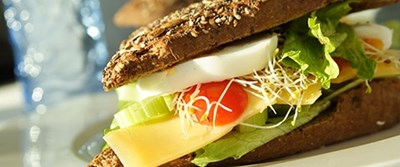 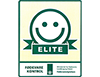 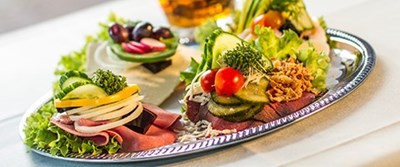 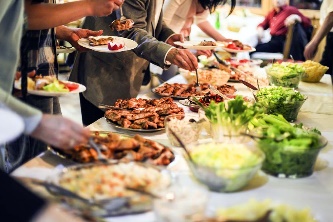 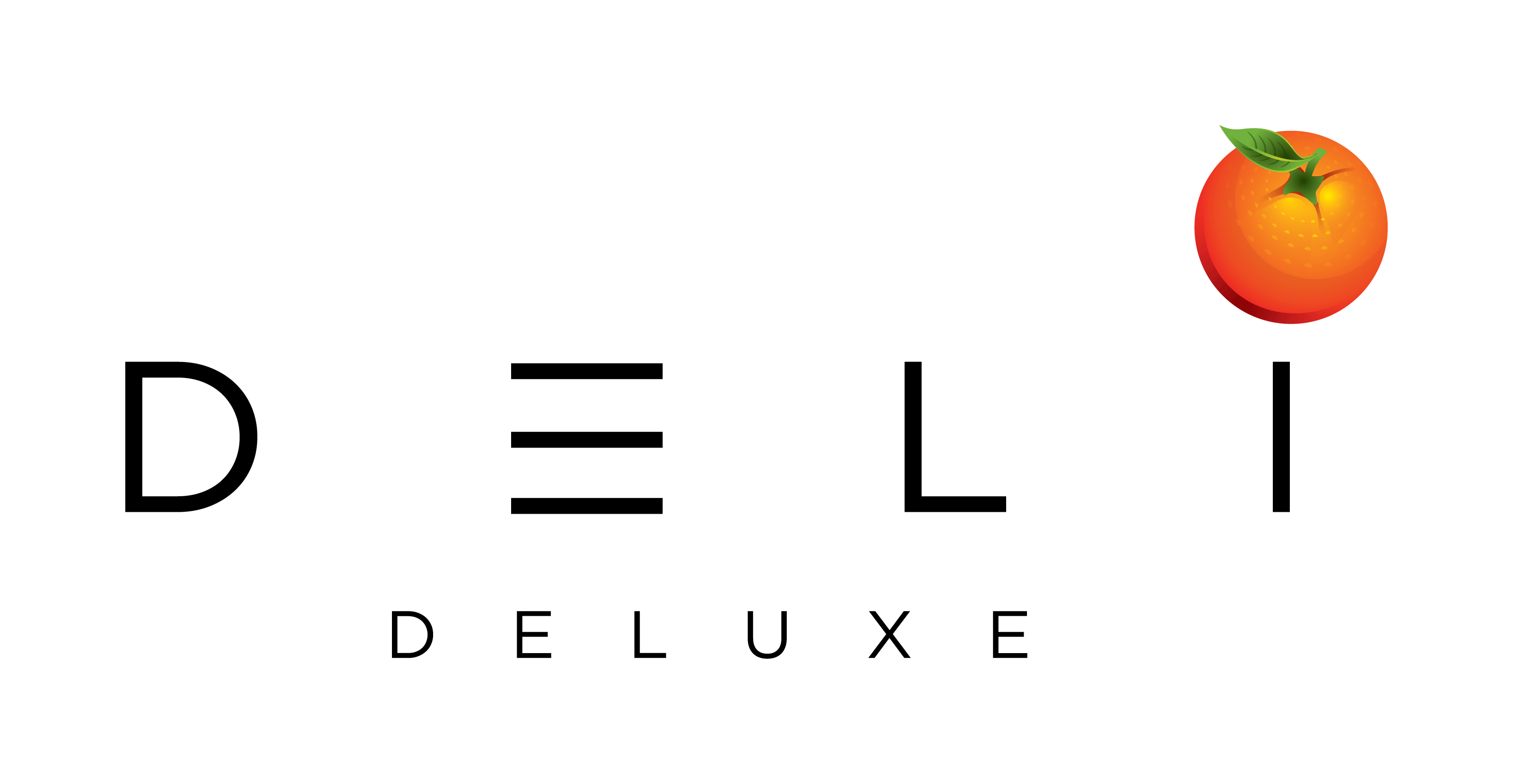 Vi samler på glade kunder  	   			   			Eskebæk Plads 6 – 8660 Skanderborg - Telefon: – Delideluxe.dkUGE 4MANDAGTIRSDAGONSDAGTORSDAGFREDAGDAGENSLUNE RETEmpanada med spicy oksekødRissalatKalvecuvettePastasalat med pesto, urter og hvidløgÆggekage med kartoffel og purløg – toppet med baconternSigøjnergryde vendt med halve kartofler Toppet med urterSouthern fried kyllingBulgurmix med urter og grøntsagsmixDAGENSPÅLÆGRoastbeef med remoulade og ristede løgHalve æg med tomat og mayoRullepølse med sky og løgKalkunpålæg med peberfrugt og pestoHamburgerryg med italiensk salatOksespegepølse med remo og ristede løgHjemmelavet tunmousse med rødløg og purløgOstefad med druerLeverpostej med rødbeder og agurkerRøget laks med aspargescremeDAGENSBRØDFriskbagt rugbrødDeluxeDagens friskbagte madbrødDeluxeFriskbagt rugbrødDeluxeDagens friskbagte madbrødDeluxeFriskbagt rugbrødDeluxeDagens friskbagte madbrødDeluxeFriskbagt rugbrødDeluxeDagens friskbagte madbrødDeluxeFriskbagt rugbrødDeluxeDagens friskbagte madbrødDeluxeDAGENSSALATSalatbar og dagens salatmixSalatbar og dagens salatmixSalatbar og dagens salatmixSalatbar og dagens salatmixSalatbar og dagens salatmixEKSTRA  ( TILKØB )FrugtFrugtFrugtFrugt og kage/sødtFrugt